LGCF ACADEMIC SCHOLARSHIPS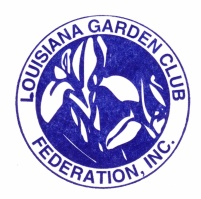 Eligibility of Applicant: Applicant must be a Louisiana resident enrolled in a Louisiana State-Supported College and/or University, and at the Junior, Senior, or postgraduate level. Applicant must be majoring in Life Sciences, Horticulture, Landscape Architecture, etc., as listed in the scholarship categories. Applicant must have a 3.0 (B) overall grade-point average and a 3.0 (B) average in their major. The scholastic average must be maintained for the renewal of the scholarship for the spring semester. All applications must be accompanied by the following:Three letters of recommendation:A letter from the department head of the university. (Letter to include confirmation of student's scholastic average from previous years). A character reference from a Professor. An additional reference (academic).A personal letter by the applicant (not to exceed two pages) discussing goals, background, financial need, and personal commitment Transcript of college or university record. Photograph of applicant. (Head shot) Complete financial statementApplications accompanied by the above must be received by the Louisiana Garden Club Federation Scholarship Chairman no later than April 1. All award checks will be issued to the students before the fall session and before the spring session. No check will be issued to the department to the college, or to the university without the written authorization of the President of the Louisiana Garden Club Federation, Inc.Please write or email should additional information be necessary.Scholarship Chairman 2019 – 2021 Sue Parrill 716 E Charles St Hammond, LA 70401LGCFScholarships@gmail.com